สรุปสาระสำคัญในการประชุมหารือข้อราชการประจำสัปดาห์ (Morning Brief) ผ่านระบบ TV พช.ครั้งที่ 1/2562วันจันทร์ที่ 18 พฤศจิกายน 2562สำนักงานพัฒนาชุมชนอำเภอเมืองลำปาง(ลงชื่อ)..................................................ผู้รายงาน(นางสาวจุฑามาศ   พรมผาม)                                                                                ตำแหน่ง อาสาพัฒนา (อสพ.) รุ่นที่ 71ภาพถ่ายในการประชุมหารือข้อราชการประจำสัปดาห์ (Morning Brief) ผ่านระบบ TV พช.ครั้งที่ 1/2562วันจันทร์ที่ 18 พฤศจิกายน 2562สำนักงานพัฒนาชุมชนอำเภอเมืองลำปาง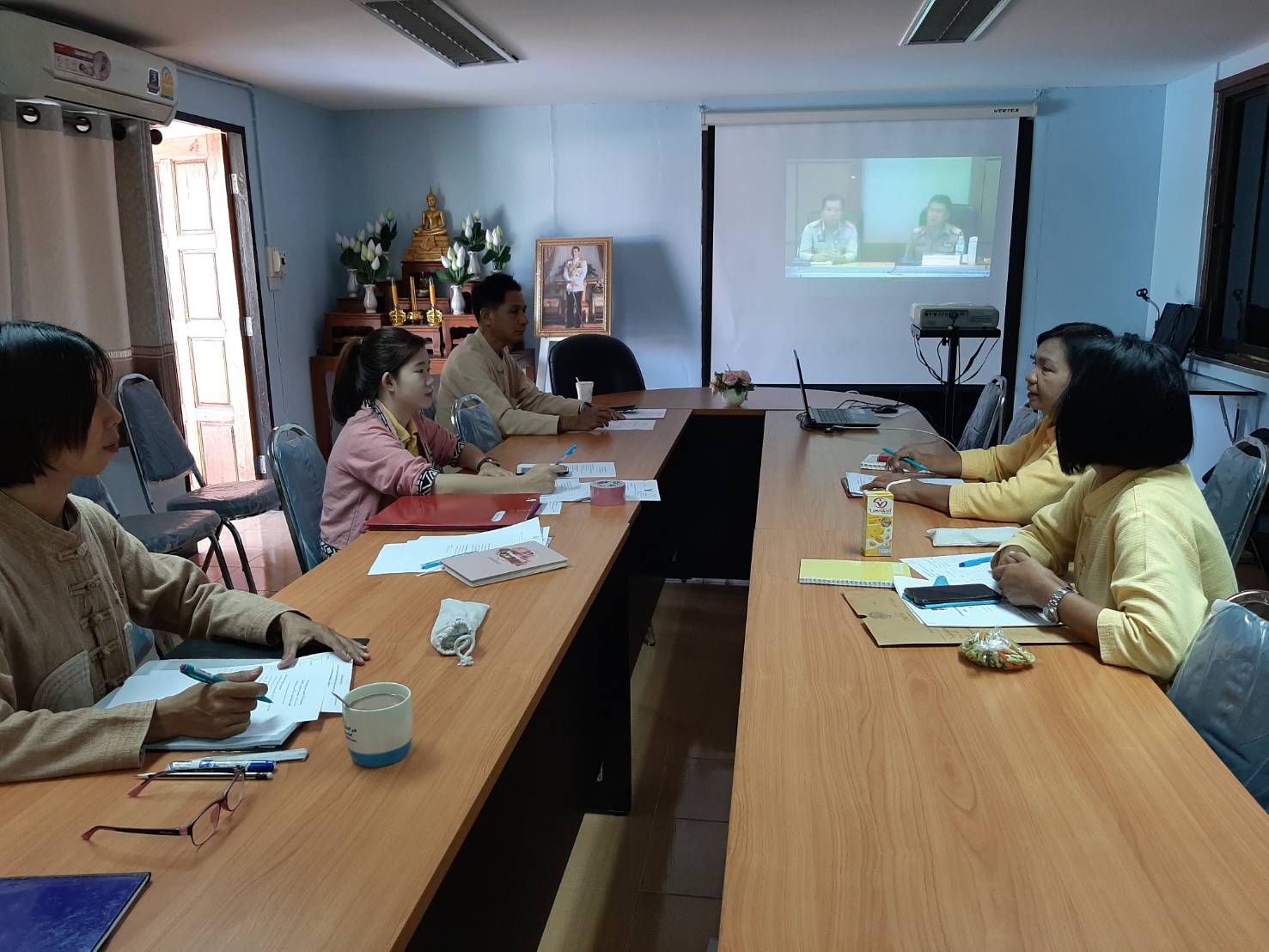 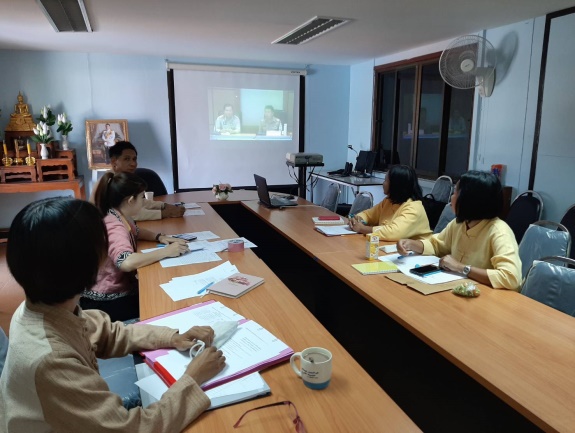 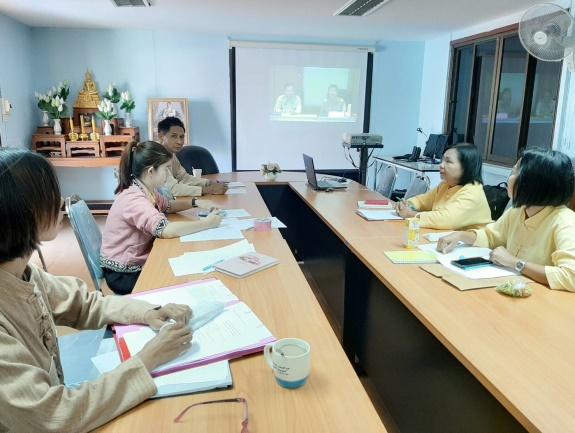 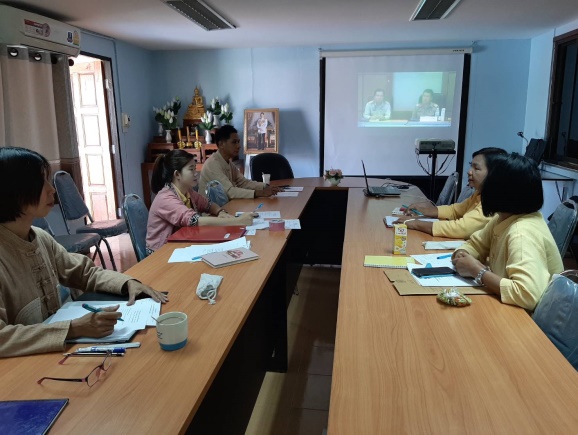 ที่ประเด็นข้อสั่งการหมายเหตุ1การจัดทำคู่มือการพัฒนาเศรษฐกิจพอเพียงระดับครัวเรือน Cookbookการดำเนินงานตามห้วงระยะเวลาที่กำหนด และตามแนวทางของคู่มือการพัฒนาเศรษฐกิจพอเพียงระดับครัวเรือน    จังหวัด กำหนดเป้าหมายบูรณาการแผนงาน งบประมาณ      อำเภอ บูรณาการเป้าหมาย การดำเนินงาน กำกับ เร่งรัด ตรวจสอบประสาน      ตำบล สร้างความรู้ สนับสนุน ติดตาม วางแผน ขับเคลื่อน2การจัดงาน OTOP City 2019การจัดงาน OTOP City 2019         ในวันที่ 15 – 23 ธันวาคม 2562 กำหนดพิธีเปิดงาน ในวันที่ 16 ธันวาคม 2562 เวลา 15.00 น. ธีมการจัดงาน เทศกาลของขวัญปีใหม่ การจัดแสดงสินค้าและจำหน่ายผลิตภัณฑ์ ผลิตภัณฑ์ OTOP สำหรับมอบเพื่อเป็นของขวัญของฝากในช่วงเทศกาลปีใหม่  รูปแบบการจัดงาน การจัดนิทรรศการเฉลิมพระเกียรติพระบาทสมเด็จพระปรเมนทรรามาธิบดีศรีสินทรมหาวชิราลงกรณ พระวชิรเกล้าเจ้าอยู่หัว รัชกาลที่ 10 แนวคิด จิตอาสา ทำความดีด้วยหัวใจ , กิจกรรม Highlight, การแสดงสินค้าและจำหน่ายสินค้า OTOP, กิจกรรมหน่วยงานภาคี กิจกรรมการบริการ/โซนพิเศษ และกิจกรรมส่งเสริมการขายและการบริการที่ประเด็นข้อสั่งการหมายเหตุ3การวิเคราะห์การดำเนินงานโครงการ ปี 2563การวิเคราะห์การดำเนินงานโครงการจาก 13 หน่วยงาน 112 โครงการ ดำเนินการ ไตรมาส 1- 2  แต่แล้วเสร็จไตรมาส 3-4 จำนวน 28 โครงการ     ความก้าวหน้าของโครงการทั้งหมด 112 โครงการ ยื่นขออนุมัติ 87 โครงการ (79%) อนุมัติโครงการแล้ว 33 โครงการ (30%) อยู่ระหว่างขออนุมัติ TOR 1 โครงการ ประกาศชื่อผู้รับจ้าง 1 โครงการ และลงนามในสัญญา 1 โครงการ4โครงการ OTOP เอกลักษณ์ท้องถิ่นโครงการ “OTOP ท้องถิ่น”โครงการที่ทำร่วมกับกรมส่งเสริมการปกครองท้องถิ่น เป็นผลิตภัณฑ์ของผู้ผลิตในชุมชนท้องถิ่น คณะทำงานการทำงานร่วมกับผู้นำขององค์กรปกครองส่วนท้องถิ่น ประสานงาน นายกสมาคมองค์การบริหารส่วนจังหวัดแห่งประเทศไทย นายกสมาคมสันนิบาตแห่งประเทศไทย และนายกสมาคมองค์การบริหารส่วนตำบลแห่งประเทศไทย การประชุมระดับจังหวัด ผู้ว่าราชการจังหวัดหรือรองผู้ว่าราชการจังหวัดเป็นประธาน พัฒนาการจังหวัดเป็นเลขานุการ ระดับอำเภอ นายอำเภอเป็นประธาน พัฒนาการอำเภอเป็นเลขานุการ ให้นายก อบต./เทศบาล ร่วมถึงพัฒนากรเข้าร่วมประชุมเพื่อคัดเลือกและหารือแนวทางในการส่งเสริมสินค้าผลิตภัณฑ์ชุมชนยกระดับสินค้าที่มีความเข้มแข็งสามารถอยู่ได้ด้วยตนเอง เช่น อาหารต้องมี อย. เป้าหมายขั้นต่ำ อปท.        ละ 1 อย่าง การพัฒนาสิ่งที่มีอยู่แล้วให้ดียิ่งขึ้นที่ประเด็นข้อสั่งการหมายเหตุ5การจัดทำคู่มือการดำเนินงานทางกฎหมายกองทุนชุมชน Cookbookกองทุนมีหลายประเภทและมีวัตถุประสงค์แตกต่างกัน รวมถึงระเบียบและแนวทางการปฏิบัติที่แตกต่างกัน ทำให้ผู้ปฏิบัติเกิดความสับสนเข้าใจคาดเคลื่อนและนำไปปฏิบัติด้วยความไม่เข้าใจ สำนักเลขานุการกรมได้เชิญเจ้าหน้าที่ ผู้รับผิดชอบทั้ง 3 หน่วยงาน ประชุมเพื่อพิจารณาจัดทำ Cookbook ในวันที่ 21 พฤศจิกายน 2562 สำนักงานพัฒนาทุนและองค์กรการเงินชุมชนรับผิดชอบ โครงการแก้ไขปัญหาความยากจน (กข.คจ.) และกลุ่มออมทรัพย์เพื่อการผลิต สำนักงานกองทุนพัฒนาบทบาทสตรี รับผิดชอบ กองทุนพัฒนาบทบาทสตรี สำนักเสริมสร้างความเข้มแข็งชุมชน กองทุนพัฒนาเด็กชนบท 6การพัฒนาบุคลากรในยุค 4.0การปรับและการพัฒนาในเรื่องของระบบการทำงานโดยเฉพาะการปรับเปลี่ยนทัศนคติของ ผู้ปฏิบัติในพื้นที่และของผู้บริหาร ถ้าอยากให้ข้าราชการของกรมการพัฒนาชุมชนมีความรู้เรื่องอะไรก็ออกข้อสอบกำหนดหลักสูตรหลักเกณฑ์การสอบในเนื้อหาที่ต้องการคุณสมบัติของตัวคนที่จะมาเป็นข้าราชการของกรมการพัฒนาชุมชน ต้องอาศัยผู้มีองค์ความรู้ มีประสบการณ์ในการทำงานจริงมาถ่ายทอดการสร้างองค์ความรู้ให้ดีมากขึ้นและเพิ่มพูนสมรรถนะให้เขา ข้าราชการใหม่เรื่องใหญ่ที่สุด คุณต้องสร้างสิ่งที่มีอยู่ในตัวตนเขาให้มีอย่างแข็งแกร่งในเรื่องทัศนคติเรื่องจิตสำนึกในการที่จะเป็นข้าราชการที่ดีให้เห็นชาวบ้านเป็นญาติผู้ใหญ่   ที่ประเด็นข้อสั่งการหมายเหตุการสื่อติดต่อสื่อสาร จนกลายเป็นอุดมการณ์7การเพิ่มยอดจำหน่ายสินค้า OTOP ร้านค้าสวัสดิการชุมชนร้านค้าสวัสดิการชั้น 1 ของศูนย์ราชการ        ให้มีการจัดร้านของในร้านปรับปรุงเปลี่ยนแปลงการวางขายสินค้าเพราะส่วนมากในร้านจะเป็นของฝาก ของกินของใช้ของที่ใช้สิ้นเปลืองไม่มีเลย      แนวทางการดำเนินงานการบริหารงาน คิดให้ครบถ้วนกระบวนการของการทำงาน ประชุมคณะกรรมการสวัสดิการชุมชนเพื่อหารือแนวทางร่วมกัน